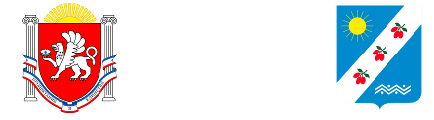 297571, Республика Крым, Симферопольский район, с. Доброе, ул. 40 лет Победы, 11телефон/факс (3652) 311-240, e-mail: info@sovet-dobroe.orgПОСТАНОВЛЕНИЕ11 февраля 2021 года										_____Об утверждении Порядок осуществления заказчиком выбора единственного поставщика (подрядчика, исполнителя) по закупке товаров, работ и услуг, связанных с осуществлением муниципальных закупок для обеспечения нужд администрации Добровского сельского поселения Симферопольского района Республики Крым в 2021 годуВ соответствии с Федеральным конституционным законом от 21 марта 2014 года № 6-ФКЗ «О принятии в Российскую Федерацию Республики Крым и образовании в составе Российской Федерации новых субъектов –Республики Крым и города федерального значения Севастополя», Федеральным законом от 05 апреля 2013 года № 44-ФЗ «О контрактной системе в сфере закупок товаров, работ, услуг для обеспечения государственных и муниципальных нужд», Конституцией Республики Крым, постановлением Совета министров Республики Крым от 19 мая 2020 года № 274 «Об утверждении Порядка осуществления выбора способа определения поставщика (подрядчика, исполнителя) в целях осуществления отдельных видов закупок для обеспечения государственных и муниципальных нужд Республики Крым», распоряжением Главы Республики Крым от 01 июня 2020 года № 214-рг «О некоторых вопросах реализации постановления Совета министров Республики Крым от 19 мая 2020 года № 274», руководствуясь Уставом муниципального образования Добровское сельское поселение Симферопольского района Республики Крым, администрация Добровского сельского поселения Симферопольского района Республики КрымПОСТАНОВЛЯЕТ:Утвердить Порядок осуществления заказчиком выбора единственного поставщика (подрядчика, исполнителя) по закупке товаров, работ и услуг, связанных с осуществлением муниципальных закупок для обеспечения нужд администрации Добровского сельского поселения Симферопольского района Республики Крым в 2021 году (прилагается).Опубликовать настоящее постановление в установленном порядке на сайте Добровского сельского поселения Симферопольского района Республики Крым.Настоящее постановление вступает в силу с момента опубликования.Контроль за настоящим постановлением оставляю за собой.Председатель Добровскогосельского совета-Глава администрацииДобровского сельского поселения					О.Н. ЛитвиненкоУТВЕРЖДЕНпостановлением администрации Добровскогос сельского поселения Симферопольского района Республики Крым от ____ __________ 2021 года № ___	Порядок
осуществления заказчиком выбора единственного поставщика (подрядчика, исполнителя) по закупке товаров, работ и услуг, связанных с осуществлением муниципальных закупок для обеспечения нужд администрации Добровского сельского поселения Симферопольского района Республики Крым в 2021 году1. Порядок осуществления администрацией Добровского сельского поселения Симферопольского района Республики Крым выбора единственного поставщика (подрядчика, исполнителя) по закупке товаров, работ и услуг, связанных с осуществлением муниципальных закупок для обеспечения нужд администрации Добровского сельского поселения Симферопольского района Республики Крым в 2021 году (далее - Порядок):применяется при обосновании выбора заказчиком поставщика (подрядчика, исполнителя) для принятия Главой Республики Крым решения о согласовании предложения заказчика об осуществлении Закупки у единственного поставщика (подрядчика, исполнителя) в соответствии с Постановлением Совета министров Республики Крым от 19 мая 2020 года № 274 «Об утверждении Порядка осуществления выбора способа определения поставщика (подрядчика исполнителя) в целях осуществления отдельных видов закупок для обеспечения государственных и муниципальных нужд Республики Крым" (с изменениями и дополнениями), подпункта а пункта 2 Регламента согласования Главой Республики Крым предложений заказчиков по осуществлению отдельных видов закупок способом определения поставщика (подрядчика, исполнителя), указанным в Порядке осуществления выбора способа определения поставщика (подрядчика, исполнителя) в целях осуществления отдельных видов закупок для обеспечения государственных и муниципальных нужд Республики Крым, утвержденного распоряжением Главы Республики Крым от 01 июня 2020 года № 214-рг (далее – Регламент), и определяет процедуру выбора заказчиком единственного поставщика (подрядчика, исполнителя) по закупке товаров, работ и услуг, связанных с осуществлением муниципальных закупок для обеспечения нужд администрации Добровского сельского поселения Симферопольского района Республики Крым в 2021 году;разработан с целью повышения эффективности, результативности осуществления закупок, повышения уровня участия субъектов хозяйствования, расположенных на территории Республики Крым.2. Для целей Порядка используются следующие основные понятия:1) выбор единственного поставщика (подрядчика, исполнителя) (далее - определение поставщика) - совокупность осуществляемых заказчиками действий с целью определения поставщика по государственным закупкам;2) иные понятия применяются соответственно в значениях, указанных в статье 3 Федерального закона от 05 апреля 2013 года № 44-ФЗ "О контрактной системе в сфере закупок товаров, работ, услуг для обеспечения государственных и муниципальных нужд" (далее - Федеральный закон).3. С целью определения поставщика по муниципальным закупкам заказчик публикует объявление о выборе единственного поставщика не позже чем за 3 дня до даты выбора единственного поставщика на своем официальном сайте/официальном сайте главного распорядителя бюджетных средств, в котором должна содержаться следующая информация:1) наименование, местонахождение, почтовый адрес, адрес электронной почты, номер контактного телефона, код ОГРН/ИНН, ответственное должностное лицо заказчика;2) краткое изложение условий контракта, содержащее наименование и описание объекта закупки, информацию о месте выполнения работы или оказания услуги, являющихся предметом контракта, а также сроки завершения работы либо график оказания услуг, начальная (максимальная) цена контракта (далее - НМЦК), источник финансирования;3) ограничение участия и преимущества участникам;4) срок, место и порядок подачи заявок участниками;5) размер и порядок внесения денежных средств в качестве обеспечения заявок на участие, а также условия банковской гарантии;6) размер обеспечения исполнения контракта, порядок предоставления такого обеспечения, требования к такому обеспечению;7) требования, предъявляемые к участникам, и перечень документов, которые должны быть представлены участниками;8) место, дата и время процедуры выбора единственного поставщика;9) условия, запреты, ограничения работ и услуг, соответственно выполняемых, оказываемых иностранными лицами, в случае если данные условия, запреты, ограничения установлены заказчиком.4. Критериями определения поставщика являются:1) цена контракта;2) временные характеристики исполнения контракта;3) дополнительные критерии, установленные заказчиком в зависимости от характеристик объекта закупки.5. Для выбора единственного поставщика заказчик формирует комиссию, определяет состав и порядок ее работы.6. Результаты выбора поставщика оформляются протоколом, в котором указываются основания проведения процедуры выбора поставщика, информация о выбранном единственном поставщике, а также условия, на которых будет заключен контракт.7. Протокол, подписанный членами комиссии заказчик направляет вместе с пакетом документов и информацией согласно подпункту а пункта 2 Регламента на рассмотрение Главы Республики Крым и рассматриваются в течении трех рабочих дней с даты их регистрации.АДМIНIСТРАЦIЯДОБРIВСЬКОГОСIЛЬCЬКОГО ПОСЕЛЕННЯСIМФЕРОПОЛЬСЬКОГО РАЙОНУРЕСПУБЛIКИ КРИМАДМИНИСТРАЦИЯДОБРОВСКОГОСЕЛЬСКОГО ПОСЕЛЕНИЯСИМФЕРОПОЛЬСКОГО РАЙОНАРЕСПУБЛИКИ КРЫМКЪЫРЫМДЖУМХУРИЕТИ СИМФЕРОПОЛЬ БОЛЮГИ ДОБРОЕ КОЙКЪАСАБАСЫНЫНЪ ИДАРЕСИ